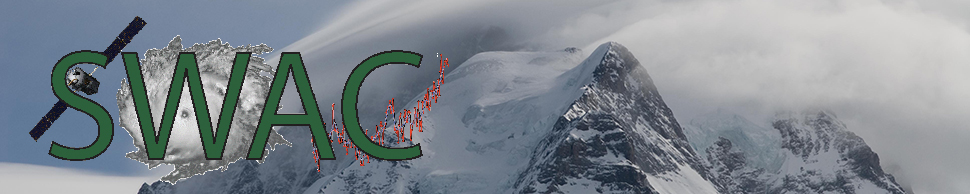 Satellites, Weather, and Climate (SWAC) Teachers Summer Institute16-18 July, 2014 New Teachers30 June-2 July, 2014 Returning Teachers        The Satellites, Weather and Climate (SWAC) professional development program at the University of Vermont (UVM) and Lyndon State College (LSC) is pleased to invite in-service K-12 science and mathematics teachers to the 6th annual SWAC Summer Institute. Come and acquire content knowledge in meteorology and climatology to implement in your geography, earth science, physics, chemistry and math classrooms. You will also become skilled in the use of satellite imagery for stimulating your students’ interests in the world around them. Participating teachers will receive a yearly stipend and meet monthly during the school year to become even more proficient in the topics learned during the summer institute. SWAC relies heavily on models of problem and project-based learning, the reciprocity of service-learning and involves student engagement and peer mentoring at the K-16 levels. Summer accommodations are available for teachers outside of Chittenden County. We utilize the videoconferencing capabilities of the CISCO WebEx and Learning Network of Vermont to allow all teachers to fully participate regardless of distance. 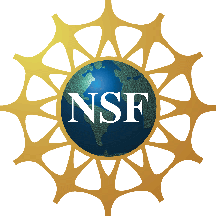 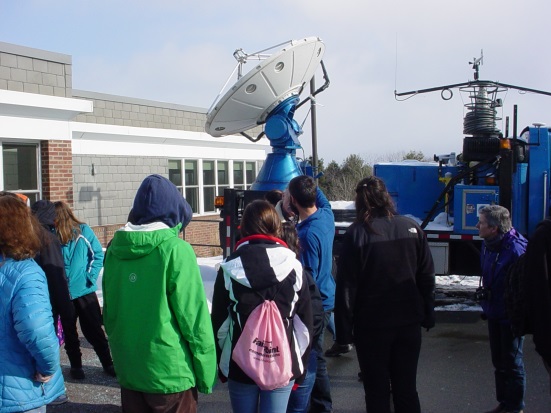 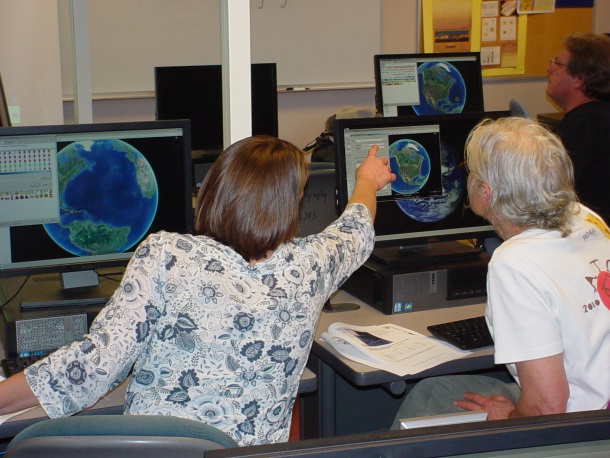 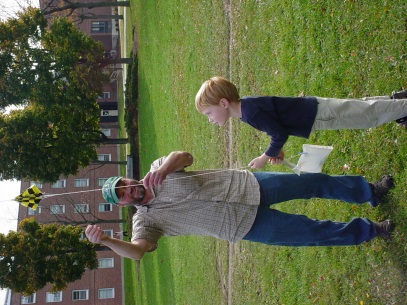 PLEASE RETURN ONLY THIS PAGE OF THE REGISTRATIONSWAC 2014 REGISTRATIONNAME:____________________________________________________________________SCHOOL:__________________________________________________________________ADDRESS:_________________________________________________________________E-MAIL:___________________________________________________________________(please include one that is accessible during the summer as well)GRADE(S):__________________________________________________________________EXPECTATIONS FROM PARTICIPATING IN THE SWAC PROGRAM______________________________________________________________________________________________________________________________________Please return this form to Dr. Dupigny-Giroux by 15 May 2014Go to http://www.uvm.edu/filetransfer, select “send a file”, then “sending a file to a UVM affiliate” and enter ldupigny@uvm.edu in the recipient email address box and upload your form.Dr. Lesley-Ann Dupigny-GirouxDepartment of Geography - University of Vermont200 Old Mill Building94 University PlaceBurlington, VT 05405-0114ldupigny@uvm.edu                802-656-2146 (phone)